Email Communication1st April 2020 From: Spectrum Consortium on Face Masks AvailableDear membersSpectrum is able to source 50K face masks from a supplier from next week for its members.The masks are packed in a carton and contains 2,500 masks in packs of 50 (50 pack x 50 masks)Unfortunately, Spectrum is unable to break the cartons for smaller deliveries.The price per carton is £1,500 + VAT delivered and will be sold on first come first basis.If you are interested please email the office confirming your order and delivery details by 3pmKind regardsJackie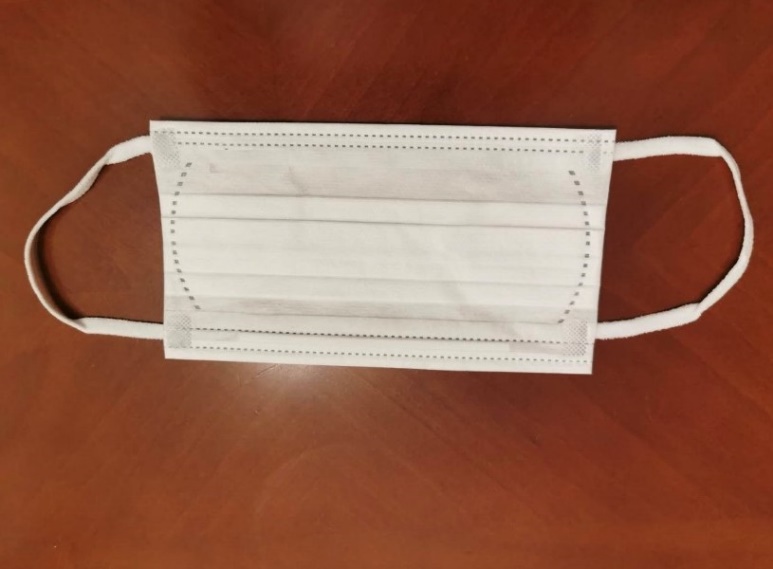 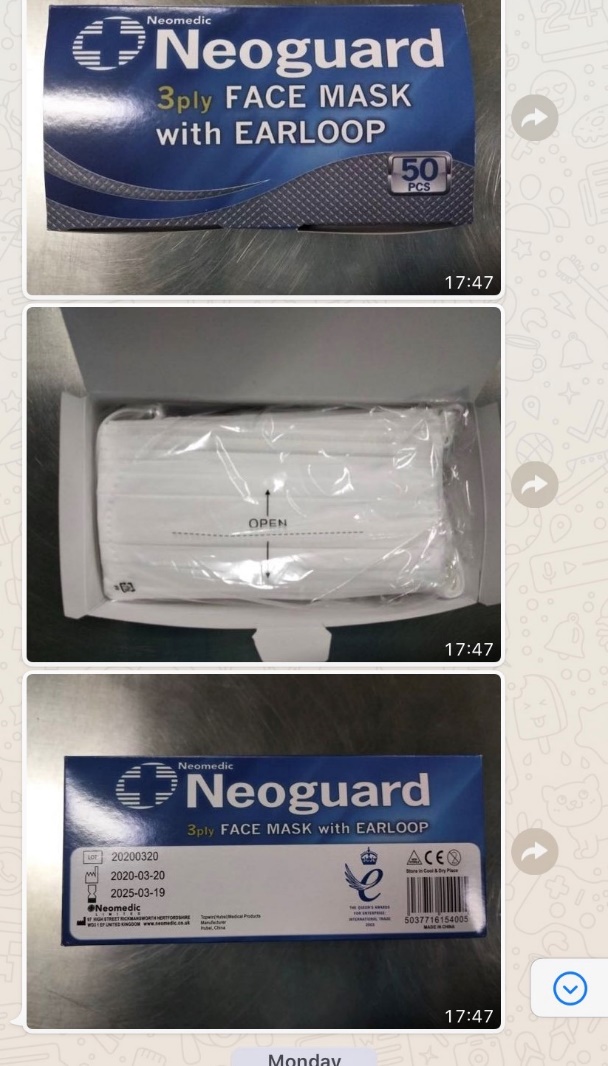 